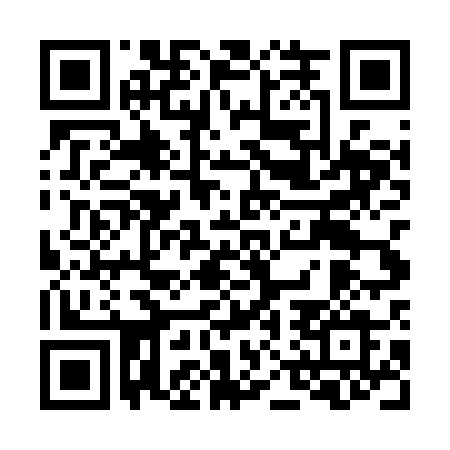 Ramadan times for Coulborn Mill Valley, Maryland, USAMon 11 Mar 2024 - Wed 10 Apr 2024High Latitude Method: Angle Based RulePrayer Calculation Method: Islamic Society of North AmericaAsar Calculation Method: ShafiPrayer times provided by https://www.salahtimes.comDateDayFajrSuhurSunriseDhuhrAsrIftarMaghribIsha11Mon6:066:067:191:124:327:067:068:1812Tue6:056:057:171:124:337:077:078:1913Wed6:036:037:161:124:337:087:088:2014Thu6:026:027:141:114:347:097:098:2115Fri6:006:007:131:114:347:107:108:2316Sat5:595:597:111:114:347:117:118:2417Sun5:575:577:101:104:357:127:128:2518Mon5:555:557:081:104:357:137:138:2619Tue5:545:547:061:104:367:147:148:2720Wed5:525:527:051:104:367:157:158:2821Thu5:515:517:031:094:377:167:168:2922Fri5:495:497:021:094:377:177:178:3023Sat5:475:477:001:094:377:187:188:3124Sun5:465:466:591:084:387:197:198:3225Mon5:445:446:571:084:387:197:198:3326Tue5:425:426:561:084:397:207:208:3427Wed5:415:416:541:074:397:217:218:3528Thu5:395:396:531:074:397:227:228:3629Fri5:375:376:511:074:407:237:238:3730Sat5:365:366:501:074:407:247:248:3831Sun5:345:346:481:064:407:257:258:391Mon5:325:326:461:064:417:267:268:402Tue5:315:316:451:064:417:277:278:413Wed5:295:296:431:054:417:287:288:434Thu5:275:276:421:054:427:297:298:445Fri5:265:266:401:054:427:307:308:456Sat5:245:246:391:054:427:317:318:467Sun5:225:226:371:044:427:327:328:478Mon5:215:216:361:044:437:337:338:489Tue5:195:196:341:044:437:347:348:4910Wed5:175:176:331:034:437:347:348:50